  Ҡ А Р А Р                                                                                Р Е Ш Е Н И ЕОб утверждении отчета главы сельского поселения Саитбабинский сельсовет муниципального района Гафурийский район Республики Башкортостан о деятельности Совета и администрации за 2021 годВ соответствии с Федеральным законом № 131-ФЗ «Об общих принципах организации местного самоуправления в Российской Федерации», Уставом сельского поселения Саитбабинский сельсовет муниципального района Гафурийский район Республики Башкортостан, Регламентом Совета сельского поселения Саитбабинский сельсовет муниципального района Гафурийский район Республики Башкортостан, Совет сельского поселения Саитбабинский сельсовет муниципального района Гафурийский район Республики Башкортостан решил:1.Принять к сведению доклад главы сельского поселения Саитбабинский сельсовет муниципального района Гафурийский район Республики Башкортостан «О деятельности Совета и администрации муниципального района Гафурийский район Республики Башкортостан за 2021 год»(доклад прилагается).2.Считать удовлетворительным деятельность Совета и администрации сельского поселения Саитбабинский сельсовет муниципального района Гафурийский район Республики Башкортостан в 2021 году.3.Опубликовать настоящее решение в соответствии с законодательством.4.Контроль за исполнением настоящего решения оставляю за собой.Глава сельского поселения                                              В.С.Кунафинс. Саитбаба,от «16» февраля 2022г.№ 74-237БАШКОРТОСТАН РЕСПУБЛИКАҺЫFАФУРИ  РАЙОНЫМУНИЦИПАЛЬ РАЙОНЫНЫҢСӘЙЕТБАБА АУЫЛ  СОВЕТЫАУЫЛ  БИЛӘМӘҺЕСОВЕТЫБАШКОРТОСТАН РЕСПУБЛИКАҺЫFАФУРИ  РАЙОНЫМУНИЦИПАЛЬ РАЙОНЫНЫҢСӘЙЕТБАБА АУЫЛ  СОВЕТЫАУЫЛ  БИЛӘМӘҺЕСОВЕТЫ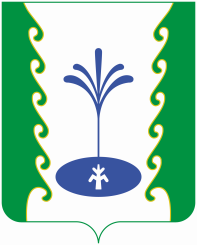 СОВЕТ СЕЛЬСКОГО  ПОСЕЛЕНИЯ САИТБАБИНСКИЙ СЕЛЬСОВЕТ МУНИЦИПАЛЬНОГО РАЙОНА ГАФУРИЙСКИЙ  РАЙОНРЕСПУБЛИКИ БАШКОРТОСТАНСОВЕТ СЕЛЬСКОГО  ПОСЕЛЕНИЯ САИТБАБИНСКИЙ СЕЛЬСОВЕТ МУНИЦИПАЛЬНОГО РАЙОНА ГАФУРИЙСКИЙ  РАЙОНРЕСПУБЛИКИ БАШКОРТОСТАН